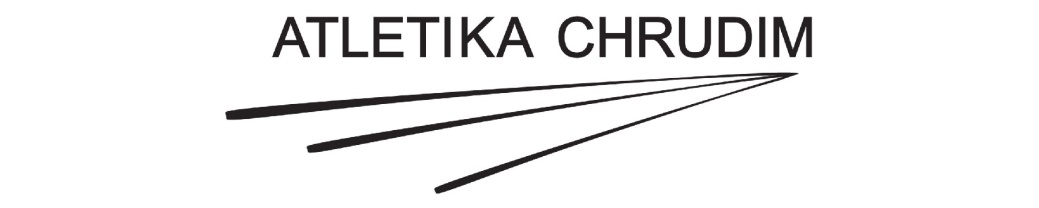 IČO: 22825444; adresa: V Průhonech 685, 537 03 Chrudim III; Pozvánka na Valnou hromadu, která se koná v pátek 1.12.2023 od 17.00 hod v klubovně letního stadionu v Chrudimi, V Průhonech 685, 537 03 ChrudimProgram Valné hromady :Zahájení a schválení programu VHVolba řídícího schůze, mandátové  a návrhové komiseZpráva o činnosti spolku Atletika Chrudim, z.s. za rok 2022Zpráva vedoucího komise rozhodčíchZpráva o hospodaření spolku Atletiky Chrudim, z.s. v roce 2022Návrh činnosti spolku v roce 2023 a 2024Odměny za umístění na MČR atleti spolkuOdvolání dvou členů výkonného výboruDiskuseZpráva mandátové, volební a návrhové komiseZávěr